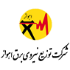 مقررات و مراحل خرید برق تضمینی 20 ساله انرژی خورشیدی -1 ﻟﺰوم  داﺷﺘﻦ  اﻧﺸﻌﺎب  ﺑﺮق  در   ﻣﺤﻞ ﻣﺘﻘﺎﺿﻲ  ﺑﺮاي ﻧﺼﺐ  ﺳﺎﻣﺎﻧﻪ  ﺑﺮق ﺧﻮرﺷﻴﺪي-2 ﻣﺮاﺟﻌﻪ ﺑﻪ ﺳﺎﻣﺎﻧﻪ اﻳﻨﺘﺮﻧﺘﻲ ﻣﻬﺮﺳﺎن، ﺟﻬﺖ ﺛﺒﺖ درﺧﻮاﺳﺖ و ﺑﺎرﮔﺬاري ﻣﺪارك از ﻗﺒﻴﻞ اﺳﻜﻦ ﻛﺎرت ﻣﻠﻲ، ﺷﻨﺎﺳﻨﺎﻣﻪ و ﺳﻨﺪﻣﺎﻟﻜﻴﺖ ﻣﺤﻞ ﻣﻮرد ﻧﻈﺮ -  آدرس ﺳﺎﻣﺎﻧﻪ ﻣﻬﺮﺳﺎن(https://solar.meedc.ir/blog/user_page/061)-3 حداکثر ظرفیت توان قابل تقاضا، تا دو برابر ظرفیت انشعاب برق متقاضی و تا سقف 200 کیلووات می باشد.4.4-4-4 4- -4صدور مجوز احداث نیروگاه و عقد قرارداد 20 ساله بای تمام مشترکین انواع تعرفه های خانگی، تجاری، صنعتی کشاورزیاﺣﺪاث ﻧﻴﺮوﮔﺎه وﻋﻘﺪ ﻗﺮارداد ﺗﻤﺎم ﻣﺸﺘﺮﻛﻴﻦ اﻧﻮاع ﺗ وﻛﺸﺎورزي -5ﺗﻤﺎم ﻫﺰﻳﻨﻪ اﺣﺪاث ﻧﻴﺮوﮔﺎه وﺧﺮﻳﺪاري ﺗﺠﻬﻴﺰات واﺟﺮاي آن ﺑﻌﻬﺪه ﻣﺘﻘﺎﺿﻲ ﺑﻮده و ﺑﺎ ﻧﻈﺎرت ﺷﺮﻛﺖ ﺗﻮزﻳﻊ ﺑﺮق اﻧﺠﺎم ﻣﻲ شود. (پیمانکاران واجد شرایط و مشخصات فنی تجهیزات از طرف شرکت توزیع ارائه می شود.)-6 ﻧﻴﺮوﮔﺎه ﺧﻮرﺷﻴﺪي ﺗﻮﺳﻂ ﺷﺮﻛﺖ ﺗﻮزﻳﻊ ﺑﺮق ﺑﻪ ﺷﺒﻜﻪ ﻣﺘﺼﻞ ﻣﻲ ﺷﻮد و اﻧﺮژي ﺗﻮﻟﻴﺪي آن ﺑﺎ ﻛﻨﺘﻮر ﻣﺠﺰا از ﻛﻨﺘﻮر اﻧﺸﻌﺎب ﺑﺮق ﻣﺘﻘﺎﺿﻲ اﻧﺪازه ﮔﻴﺮي و ﺧﺮﻳﺪاري ﻣﻲ ﺷﻮد) .ﻫﺰﻳﻨﻪ ﻛﻨﺘﻮر  ﺑﻪ  ﻋﻬﺪه  ﻣﺘﻘﺎﺿﻲ اﺳﺖ(-7 ﻣﺼﺮف ﺑﺮق ﻣﺸﺘﺮك ﻫﻤﭽﻨﺎن از اﻧﺸﻌﺎب ﺑﺮق ﻣﻮﺟﻮد ﻣﺸﺘﺮك ﻣﻲ ﺑﺎﺷﺪ واﺣﺪاث ﻧﻴﺮوﮔﺎه ﺧﻮرﺷﻴﺪي ﻫﻴﭻ ﺗﻐﻴﻴﺮي در هزینه برق مصرفی متقاضی ندارد.ﻣﺘﻘﺎﺿﻲ  -8 ﻗﻴﻤﺖ ﺧﺮﻳﺪ ﺑﺮق در ﺣﺎل ﺣﺎﺿﺮ ﺑﺮاي ﻧﻴﺮوﮔﺎﻫﻬﺎي ﺗﺎ ﺳﻘﻒ ﺗﻮان 20 ﻛﻴﻠﻮوات ﺑﻪ ازاي ﻫﺮ ﻛﻴﻠﻮوات ﺳﺎﻋﺖ 17,500 رﻳﺎل و ﺑﺮاي ﻧﻴﺮوﮔﺎه های ﺑﺎ ﺗﻮان ﺑﻴﺶ از 20 ﺗﺎ 200 ﻛﻴﻠﻮوات ﺑﻪ ازاي ﻫﺮ ﻛﻴﻠﻮ وات ﺳﺎﻋﺖ 16,500 رﻳﺎل ﻣﻲ ﺑﺎﺷﺪ ﻛﻪ ﻫﺮ دو ﻣﺎه ﻳﻜﺒﺎر ﺑﻪ  ﺣﺴﺎب ﻣﺘﻘﺎﺿﻲ وارﻳﺰ ﻣﻲ ﺷﻮد.-9 ﻫﺰﻳﻨﻪ ﺳﺮﻣﺎﻳﻪ ﮔﺬاري اﺣﺪاث ﻧﻴﺮوﮔﺎه ﺧﻮرﺷﻴﺪي در ﺣﺎل ﺣﺎﺿﺮ ﺑﻪ ازاي ﻫﺮ ﻛﻴﻠﻮ وات ﺣﺪود 300 ﻣﻴﻠﻴﻮن رﻳﺎل اﺳﺖ.-10 ﻓﻀﺎي ﻣﻮرد ﻧﻴﺎز ﺑﻪ ازاي ﻫﺮ ﻛﻴﻠﻮوات ﺣﺪود 14 ﻣﺘﺮ ﻣﺮﺑﻊ ﻣﻔﻴﺪ آﻓﺘﺎب ﺧﻮر در ﺗﻤﺎم ﻃﻮل روز ﻣﻲ ﺑﺎﺷﺪ.ﺑﻪ ﻋﻨﻮان ﻣﺜﺎل ﺑﺮاي ﻣﻨﺎزل ﻣﺴﻜﻮﻧﻲ ﺑﺎ ﻳﻚ ﻛﻨﺘﻮر 25 آﻣﭙﺮ ﺗﻜﻔﺎز، درﺻﻮرت  ﻣﺤﺪودﻳﺖ ﻓﻀﺎ و  اﺣﺪاث ﻧﻴﺮوﮔﺎه5   ﻛﻴﻠﻮواﺗﻲ،  ﺣﺪود70  ﻣﺘﺮ ﻣﺮﺑﻊ ﻓﻀﺎ و  ﺳﺮﻣﺎﻳﻪ ﮔﺬاري ﺣﺪود  1,500,000,000 رﻳﺎل ﻣﻮردﻧﻴﺎز اﺳﺖ .دﻓﺘﺮ بازار برق و سرمایه گذاری